              ОЛИМПИАДА 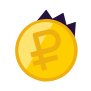                    по финансовой грамотности                        и предпринимательству                                    для учеников 1–9 классов                           1–31 марта                                                 Участие бесплатное                                            Дорогие школьники - 1-9 классов! Приглашаем вас принять участие с 1 по 31 марта 2024 года во Всероссийской онлайн-олимпиаде по финансовой грамотности и предпринимательству.

Олимпиада состоится в рамках исполнения Стратегии повышения финансовой грамотности и формирования финансовой культуры в Российской Федерации до 2030 года и в соответствии с задачами нацпроекта "Малое и среднее предпринимательство и поддержка индивидуальной предпринимательской инициативы"

Олимпиада проводится в онлайн-формате, для участия достаточно
иметь компьютер или планшет.

Ученики, принявшие участие в олимпиаде, будут награждены дипломами, грамотами или сертификатами, учителя и образовательные организации получат благодарственные письма. Награды будут доступны в личных кабинетах на следующий день после завершения соревнования.

Более подробная информация на сайте проекта – http://finance.uchi.ru.